Session Worksheet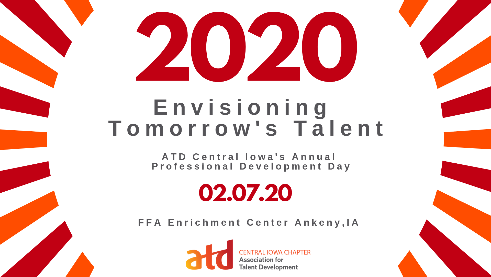 Sessions: I plan to attend the following sessions to strengthen my professional development. (Mark the sessions you plan to attend as well as the learning outcomes and how they will benefit you, your team, and your organization. Please refer to the schedule of events as some sessions and round tables run concurrently). Plan To AttendSession TitleSpeakerBenefits and Learning OutcomesTrack 1: Integrated Talent Management, Managing Learning Programs, Knowledge ManagementTrack 1: Integrated Talent Management, Managing Learning Programs, Knowledge ManagementTrack 1: Integrated Talent Management, Managing Learning Programs, Knowledge ManagementTrack 1: Integrated Talent Management, Managing Learning Programs, Knowledge ManagementDeveloping Analytics TalentJennifer Schmidt J Schmidt ConsultingDisrupting Our Profession to Develop Tomorrow’s Talent TodayKirk Patten, Wendy Rettenmeier, Regina Hepp HumansLeadingHumansFuture Ready IowaKathy LeggettIowa Workforce DevelopmentTalent Management Gymnastics: Merge, Spin, and Standing UpMegan Stevens, Kelli RicoCorteva AgriscienceCreating High Performers: Discover the Secrets to Growth, Success and JoyKathleen RiessenKathleen Riessen & CompanyTrack 2: Performance Improvement, Change Management, CoachingTrack 2: Performance Improvement, Change Management, CoachingTrack 2: Performance Improvement, Change Management, CoachingTrack 2: Performance Improvement, Change Management, CoachingLeaving the Resistance: Understanding and Recovering from Our Resistance to ChangeSarah Noll WilsonSarah Noll Wilson, Inc.From “Conservative to Innovative” in One Year…How EMC Fostered and Embraced a Culture of InnovationJason W. GrossEMC InsuranceMark My Progress: Can Employees Adapt to Differences?Stacey KimberlinCultureALLRevolutionary LeadershipLouisa DykstraThe Joy RevolutionCoaching Tomorrow’s Talent TodayDick HannaschAware and WillingDorene MacVeyiThrive31Track 3: Training Delivery, Instructional Design, Learning Technologies, Evaluating Learning ImpactTrack 3: Training Delivery, Instructional Design, Learning Technologies, Evaluating Learning ImpactTrack 3: Training Delivery, Instructional Design, Learning Technologies, Evaluating Learning ImpactTrack 3: Training Delivery, Instructional Design, Learning Technologies, Evaluating Learning ImpactGamify eLearning Using Articulate StorylineAdam Rich, Crystal KelsoAthene USABecoming a Data Head: How to Visualize, Interpret, and Challenge DataJordan GoldmeierExcel.tvPutting the Design Back in Instructional DesignJenn Cunningham, Megan HartkePrincipal Financial GroupBuild Interaction, Boost Your RetentionShannon Rudolph Umthum, Michael ThulVA Central Iowa Health Care SystemDesign Thinking: Solving Learning Needs in a Way Not Previously ImaginedScott McCluerNationwideBeing an E.P.I.C. PresenterBen WilkerHolmes MurphyRound Tables SessionRound Tables SessionRound Tables SessionRound Tables SessionThree Powerful Questions to Disrupt Your LeadershipAlan Feirer Group DynamicFive Tips for Effective Strategic Planning (As Told by a Math Problem I Saw on Linkedin)Jason W. Gross EMC InsuranceApps for Trainers: Cool Tools to Make Your Job EasierDan Topf MDI, Inc.The Power of Presence: Connect, Engage, and Create Transformational Learning Experiences for you and your Audience!Michelle RembertMomentom3 Mind Body & BeyondCEO of You: Lead Yourself to SuccessLibby Ehrig, Dee OviattATW TrainingMake Your Own Icons in PowerPointCarol KristensenNationwideSelf-Awareness: Managing Your Blind SpotsScott BurgmeyerCreative Solutions GroupCan you Trust your Evaluation Results? A quick review of biasesCris WildermuthDrake UniversitySee it! Gamified eLearning in Articulate Storyline 360Adam Rich, Crystal KelsoAthene USAPutting the Design Back in Instructional Design: Hands On SessionJenn Cunningham, Megan HartkePrincipal Financial GroupMeet Folks Where They AreStacey KimberlinCultureAllDisruptive Performance Coaching in ActionKirk Patten, Wendy Rettenmeier, Regina HeppHumansLeadingHumansPrimer on Data VisualizationJordan GoldmeierExcel.tvFuture Ready Iowa: Employer Innovation FundKathy LeggettIowa Workforce DevelopmentPeanut Butter, Props and Other Training Pointers That Stick!Michele MattInspiring SolutionsListen FirstScott MillerFranklinCovey